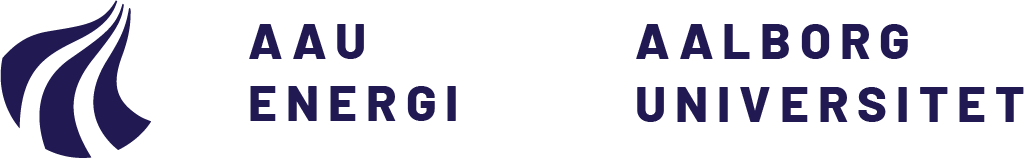 Studienævnet for EnergiStudienævnet for Byggeri, Energi, Elektronik og Maskin i EsbjergDokumentdato: 02-05-2019Dokumentansvarlig: StudiesekretariatetSenest revideret: 08-02-2022, 22-11-2022Senest revideret af: ap, all, ghc Aftale om diplomingeniørpraktikmellem AAU, praktikant og praktiksted Diplomingeniør i byggeri og anlæg Diplomingeniør i maskinteknik Diplomingeniør i bæredygtig energiteknik med specialisering i ___________________________På diplomingeniøruddannelserne under Institut for Energi skal den studerende gennemføre et praktikforløb i en virksomhed, institution eller forvaltning – eventuelt i udlandet. Omfanget vil være 30 ECTS svarende til et halvt årsværk. Praktikanten skal i praktikforløbet have tid til at udarbejde en praktikrapport.Formålet med praktikforløbet er at give den studerende arbejdsmæssig erfaring med løsning af ingeniørmæssige opgaver. Praktikforløbet skal have relevans for den pågældende ingeniøruddannelse, og opgaverne, der bestrides, skal være på ingeniørfagligt niveau.Praktikanten vil have en praktikkoordinator på Aalborg Universitet. Efter at aftalen er indgået, kan praktikkoordinatoren vælge at overdrage praktikforløbet og praktikvejledningen til en AAU-projektvejleder. Derudover udpeger praktikstedet en praktikvejleder med relevant ingeniørfaglig baggrund, der fungerer som vejleder og sparringspartner.Inden for den aftalte faglige ramme for praktikforløbet aftaler praktikstedet og praktikanten selv de nærmere vilkår for ingeniørpraktikforløbet, herunder arbejdstilrettelæggelse mv.Arbejdsopgaver i praktikforløbet
[udfyldes af den studerende i samarbejde med praktikkoordinator og -vejleder] Hovedopgaven ved XX bliver XXX (dette afsnit udfyldes grundigt). ForsikringSom studerende er man omfattet af lov om arbejdsskadeforsikring under praktikforløb, og det er praktikværten/arbejdsgiveren, der er sikringspligtig arbejdsgiver under praktikopholdet – se Uddannelses- og Forskningsministeriets hjemmeside. Dette gælder uanset, om man er i lønnet eller ulønnet praktik.Derudover har AAU en kollektiv ulykkesforsikring for studerende der kommer til skade i forbindelse med laboratoriearbejde under deres studier. Denne forsikring dækker også, når man som studerende er i praktik som led i studierne – se nærmere i AAU-håndbogen. Dog rådes studerende altid til også selv at tegne en ansvars- samt fritids-/ulykkesforsikring for at være tilstrækkeligt dækket ind. STADS-medarbejderen sender oplysning om lønnet/ulønnet praktikophold og den underskrevne praktikaftale til SU-kontoret.Læs også Retningslinjer for diplomingeniørpraktik. Hemmeligholdelsesaftale om studenterprojektHvis virksomheden vurderer, at der er behov for en aftale om studenterprojektets gennemførelse, findes en aftaleskabelon til brug for studenterprojekter, som er forhåndsgodkendt af AAU.AAU anbefaler, det er denne aftaleskabelon, der med fordel kan benyttes i forbindelse med studenterprojekter. Der er link til ’Hemmeligholdelsesaftale om studenterprojekt’ og ’Hemmeligholdelses- og rettighedsaftale om studenterprojekt’ nederst på AAU Match.Bemærk, at hvis aftaleskabelonen benyttes, skal den underskrives før praktikopholdets begyndelse, men aftalen er en sag mellem den studerende og virksomheden og er i princippet AAU uvedkommende. Hvis der indgås en aftale, sendes denne til studienævnet påStudienævnet for Energi ellerStudienævnet for Byggeri, Energi, Elektronik eller Maskin i Esbjergtil arkivering.I praktikperioden skal praktikanten være tilknyttet XX-afdeling, hvor hun/han skal være en del af det daglige arbejde, herunder deltage i projektmøder osv. Ved at arbejde med på et eller to større projekter i hele perioden kan praktikanten nå at fordybe sig i flere aspekter og flere faser i projekteringen.Praktikaftalen skal være godkendt inden praktikperiodens start.Læringsmål	Praktikanten gennemfører et praktikforløb med henblik på at lære, hvordan faget anvendes i praksis og samtidigt lære fagligheden på en anden måde, end den studerende er vant til. Gennem praktikforløbet forventes det, at den studerende bliver i stand til at forstå og anvende moderne projekteringsværktøjer.Efter praktikopholdet forventes praktikanten at:Videnhave viden om en virksomheds organisation og arbejde set ud fra en ingeniørmæssig synsvinkel.kunne forstå sammenhængen mellem teori på uddannelsen og praksis.Færdighederkunne analysere om professionen har nye faglige behov der bør/kan varetages af uddannelsenkunne vurdere om læringsmålene for praktikken er blevet opfyldt.Kompetencerkunne analysere det faglige, arbejdsmæssige som det sociale udbytte af praktikopholdetkunne håndtere udviklingsorienterede situationer i studie- eller arbejdssammenhængeEksamen/evalueringMidtvejsevalueringMidt i praktikforløbet mødes AAU-projektvejleder (kan være identisk med praktikkoordinator), den studerende, samt praktikvejleder for at evaluere forløbet og foretage eventuelle justeringer. Mødet afholdes enten i virksomheden eller på Aalborg Universitet. Hvis praktikstedet er beliggende i udlandet eller langt væk fra AAU afholdes mødet via Skype el.lign.Diplompraktikeksamen (jf. studieordning og Fællesbestemmelserne) Praktikopholdet afsluttes med en individuel, mundtlig eksamen med udgangspunkt i den studerendes praktikrapport. Eksamen afholdes med ekstern censur og bedømmes som bestået/ikke bestået. Ved eksamen medvirker praktikant, AAU- projektvejleder, ekstern censor og om muligt virksomhedsvejleder. Eksaminationen foretages af AAU-projektvejlederen, og selve bedømmelsen foregår alene mellem eksaminator og censor. Den studerende holder oplæg om praktikforløbet. I evalueringen skal indgå en samlet diskussion og vurdering af praktik og uddannelse, og der foretages en refleksion af praktikopholdets sammenhæng med uddannelsens øvrige aktiviteter. Bedømmelsen baseres på en vurdering af den studerendes:præsentation og diskussion af praktikrapport og –forløb (dagbog)praktikrapportPraktikerklæring udarbejdet af virksomhedenVirksomhedsvejlederen i praktikvirksomheden skal udarbejde en udtalelse om praktikantens ophold og aflevere denne til den studerende senest 2 dage efter afsluttet praktikophold.Se Retningslinjer for diplomingeniørpraktik.Praktikant, dato og underskriftNavn:
Virksomhedsvejleder, dato og underskriftNavn:Praktikkoordinator, dato og underskriftNavn:Studienævn, dato og underskriftNavn: